Консультация для родителей«Как рассказать детям о Великой Отечественной войне?»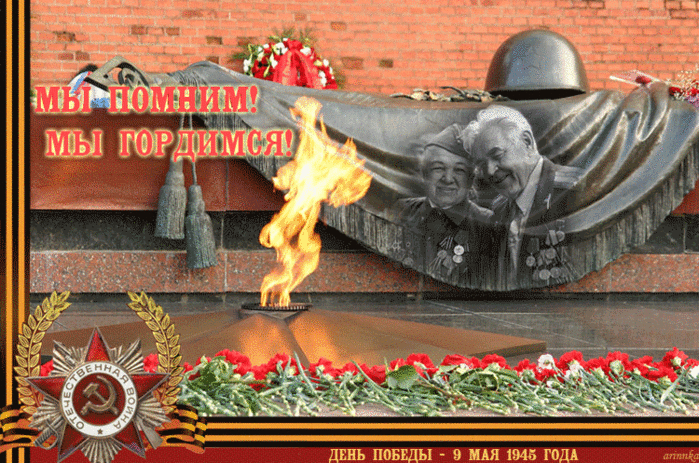 Приближается Великий праздник – День победы. Один из важнейших дней в году. Рано или поздно вам придётся рассказать ребёнку о том, что такое война, почему в России отмечают 9мая День Победы.Для современных дошкольников Великая Отечественная война – далекое время, покрытое туманом. Как же рассказать ребенку о войне. За один раз об этом не расскажешь, и вы периодически будете возвращаться к этой теме, отвечая на детские вопросы, рассказывая, по мере взросления ребёнка, всё больше и больше.Обязательно следует поговорить об этом ребёнком. Рассказать о том, что рассказывали вам ваши бабушки и дедушки о войне, о горести и радости во время войны. Если есть возможность, познакомить ребенка с ветераном ВОВ. Даже если среди ваших родственников и знакомых нет ветеранов, вы можете показать ребёнку памятные мемориалы, пойти с ним к Вечному огню и рассказать, что он никогда не гаснет, напоминая людям о тех, кто погиб на войне. Мальчикам будет интересно узнать о военной технике, о военных действиях, о знаменитых людях, отличившихся на войне. Девочкам интересно знать о героических подвигах женщин, во время войны. Обязательно сделайте акцент на том, что все эти герои, когда-то были такими же обычными гражданами страны, как каждый из нас. Их никто не учил защищать Родину. Они сами взяли на себя ответственность за будущее и били врага ради наших жизней. Говоря о ВОВ, стоит сделать акцент на том, что причина войн не в том, что одна из наций «плохая». Объясните ребёнку, что война – это трагедия, как для русских, так и для мирных жителей Германии. Самыми яркими примерами будут, конечно, семейные фотографии. Покажите ребёнку фотографии бабушек и дедушек или известных ему друзей семьи, и расскажите о тех, кто воевал на фронте, работал в тылу, жил в блокадном Ленинграде. Готовьтесь ко Дню Победы вместе с вашим ребенком! Устройте семейный вечер просмотра военных фильмов: «В бой идут одни старики», «Аты-баты шли солдаты», «А зори здесь тихие». Добрых светлых, чтобы ребенок проникался настроением героизма, патриотизма. Учите стихотворения и песни. Посвященные Дню Победы: «Катюша», «День Победы». Читайте литературу. Для детей есть много замечательных книг о войне, о героях, которые из года в год дети читают с благоговением и после этих книг и начинают все больше интересоваться историей, которая не так давно была: Л. А. Кассиль «Рассказы о войне».Есть хороший способ рассказать ребенку о войне – пройтись с ним по памятным местам: к памятникам, Братским могилам, местам сражений. Возложите цветы к Вечному огню и прочтите вместе надписи на памятных плитах, тем самым, подав пример патриотизма ребенку. Посетите музеи ВОВ в городе, где ребенок сможет не только услышать о войне, но и посмотреть старинные вещи, оружие, письма солдат. Неважно во сколько вам обойдется эта прогулка. Важно сколько вы и ваш ребенок потеряет, если вы этого не совершите.В разговоре с детьми не стоит подробно говорит об ужасах войны, о концлагерях. Ваша задача не напугать ребёнка, а просветить. Главное -  быть честным. Признайтесь ребёнку, что война – это тяжелая тема для разговора, что вы, как и все люди, боитесь войны. Дети чувствуют искренность родителей, и честные слова окажут гораздо больший эффект, чем специальные «воспитательные речи».Благодарите при детях вашу историю, ваших предков. Расскажите, что в каждой семье есть родственники, которые храбро сражались и отдавали жизнь за светлое будущее, в котором мы живем.